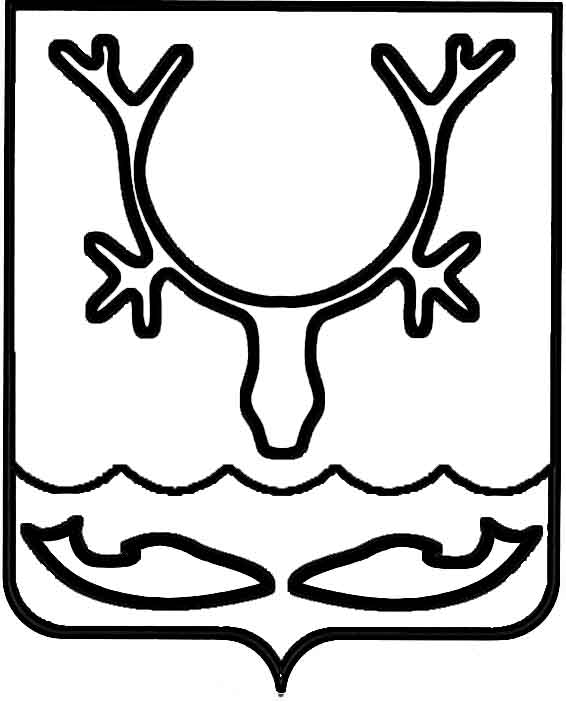 Администрация муниципального образования
"Городской округ "Город Нарьян-Мар"ПОСТАНОВЛЕНИЕВ целях приведения нормативного правового акта в соответствие 
с законодательством Российской Федерации Администрация муниципального образования "Городской округ "Город Нарьян-Мар"П О С Т А Н О В Л Я Е Т:Внести изменение в постановление Администрации МО "Городской округ "Город Нарьян-Мар" от 18.10.2016 № 1088 "Об организации транспортного обслуживания населения на муниципальных маршрутах МО "Городской округ "Город Нарьян-Мар", изложив подпункт 2 пункта 11 приложения 1 к постановлению 
в следующей редакции:"2) техническое состояние улиц, автомобильных дорог, по которым проходит предлагаемый к открытию маршрут, и размещенных на них искусственных дорожных сооружений не соответствует требованиям нормативных правовых актов Российской Федерации, максимальным полной массе и (или) габаритам транспортных средств, которые предлагается использовать для осуществления регулярных перевозок 
по данному маршруту;".Настоящее постановление вступает в силу после его официального опубликования.12.04.2021№453О внесении изменения в постановление Администрации МО "Городской округ "Город Нарьян-Мар" от 18.10.2016 № 1088Глава города Нарьян-Мара О.О. Белак